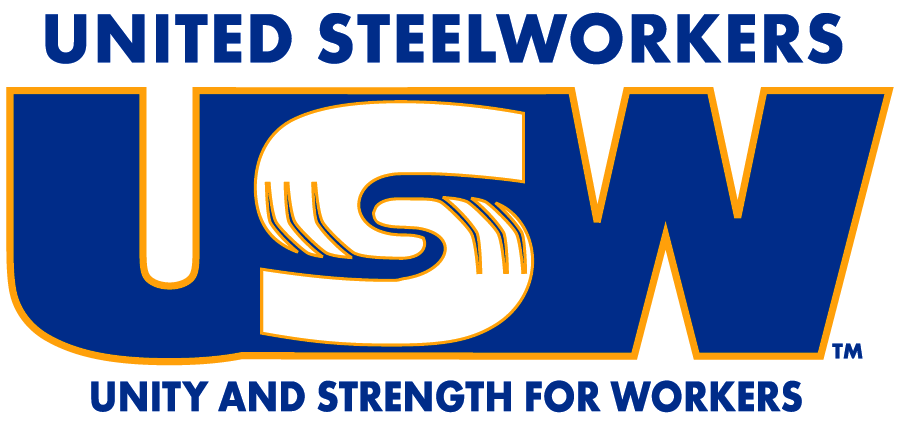 LOCAL 137962022 MEETING SCHEDULEJANUARY 26						USW 6787FEBRUARY 15					Cancelled Early NegotiationsMARCH 22						MERRILLVILLE*APRIL 26							UNION HALLMAY 24							ANGOLAJUNE 28							MERRILLVILLE*JULY 26							UNION HALLAUGUST 23						PLYMOUTHSEPTEMBER 27					MERRILLVILLE*OCTOBER 25						UNION HALL**NOVEMBER 22					ANGOLADECEMBER 						TBD**DATES AND LOCATIONS SUBJECT TO CHANGE**